Unit 9 Day 1Warm-Up: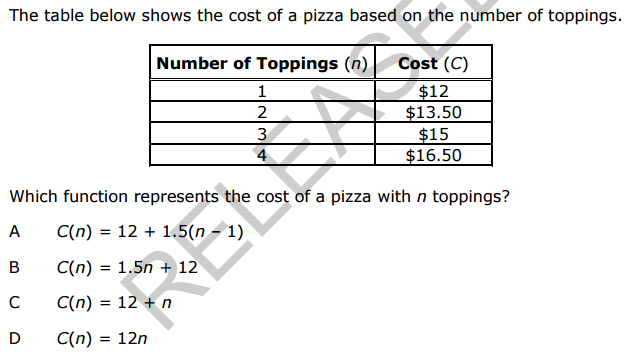 1.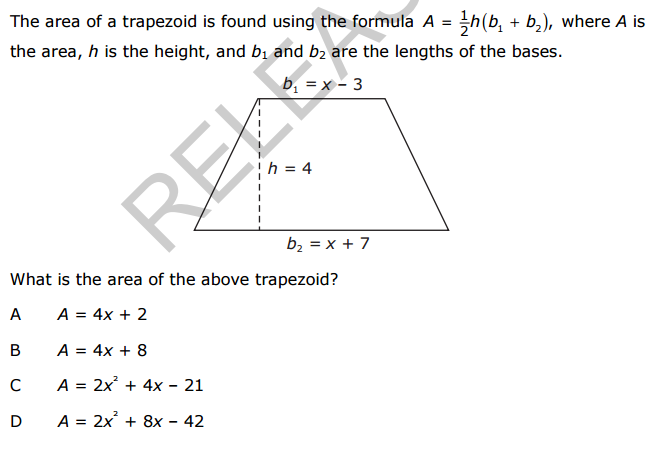 2.Use the websites listed below to find information about the vocabulary words for this unit. You will complete a Vocabulary Table which includes the word, definition and an example/picture.http://www.amathsdictionaryforkids.com/dictionary.htmlBox and Whisker PlotDot PlotFrequency TableHistogramMaximumMeanMedianMinimumModeOutlierRangehttp://www.mathsisfun.com/dataFirst QuartileInterquartile RangeNo Skew (Symmetric)Negative Skew (Skewed left),Positive Skew (Skewed right))Standard DeviationThird Quartile